040 クサノオウ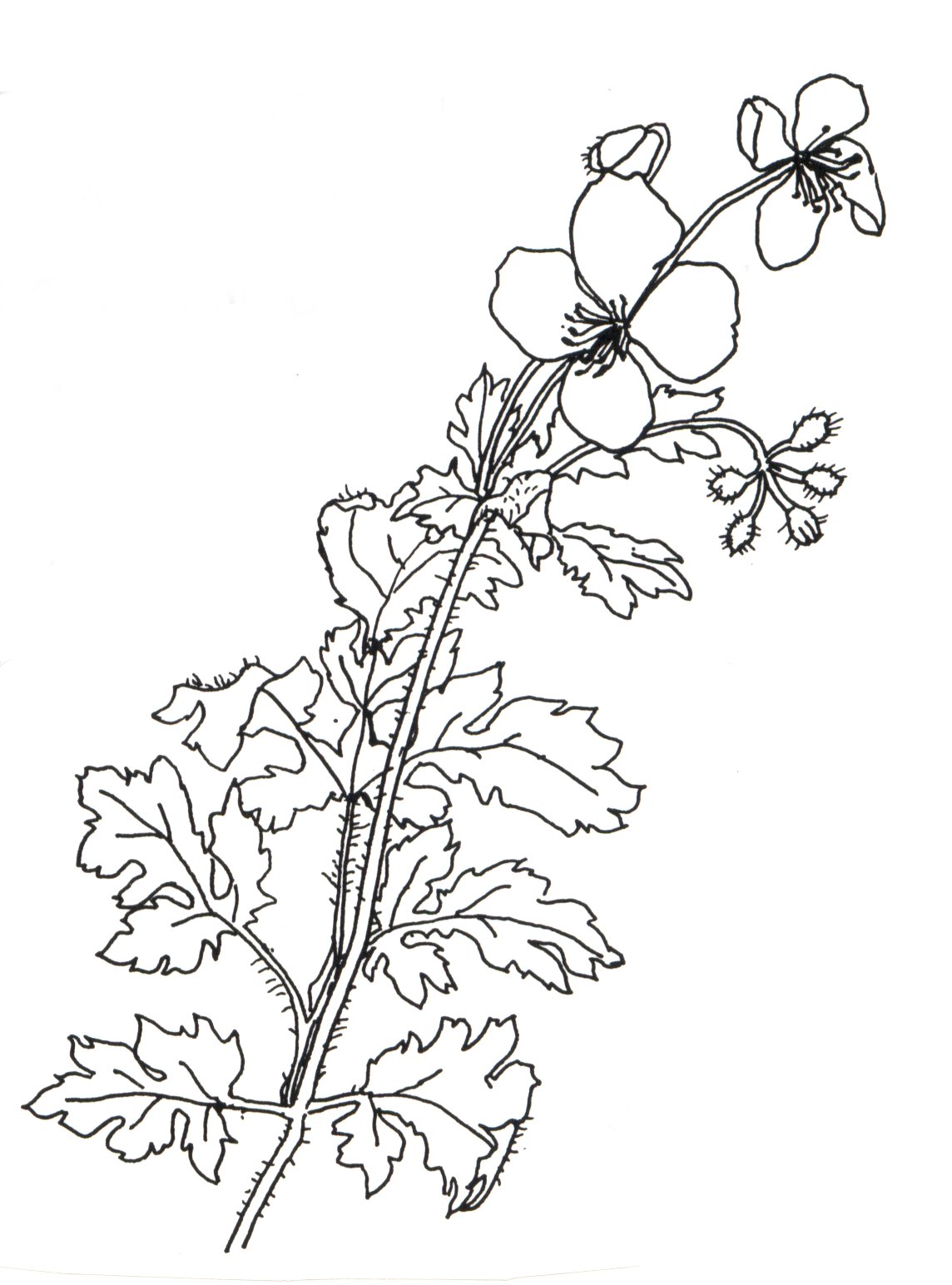 